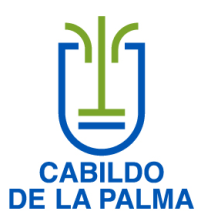 MIEMBROS CORPORATIVOS DELEGADOS  DEL EXCMO. CABILDO INSULAR DE LA PALMA:MATETRIAS DELEGADASMIEMBROS CORPORATIVOS DELEGADOSINNOVACIÓN, NUEVASTECNOLOGÍAS Y ORDENACIÓN DEL TERRITORIOD. Gonzalo Pascual PereaMEDIO AMBIENTEDª. María de Los Ángeles Rodríguez Acosta.EDUCACIÓN, SANIDAD Y ARTESANÍADª. Susana Machín Rodríguez.TURISMO Y DEPORTESD. Raúl Camacho Sosa.HACIENDA, RECURSOS HUMANOS.Dª. María Nayra Castro Pérez.